20 октября 2023 годаВ  4-6 классах прошли часы классного руководителя, посвященные профилактике безопасности детей при нерегулируемых пешеходах на самокатах, велосипедах, электросамокатах.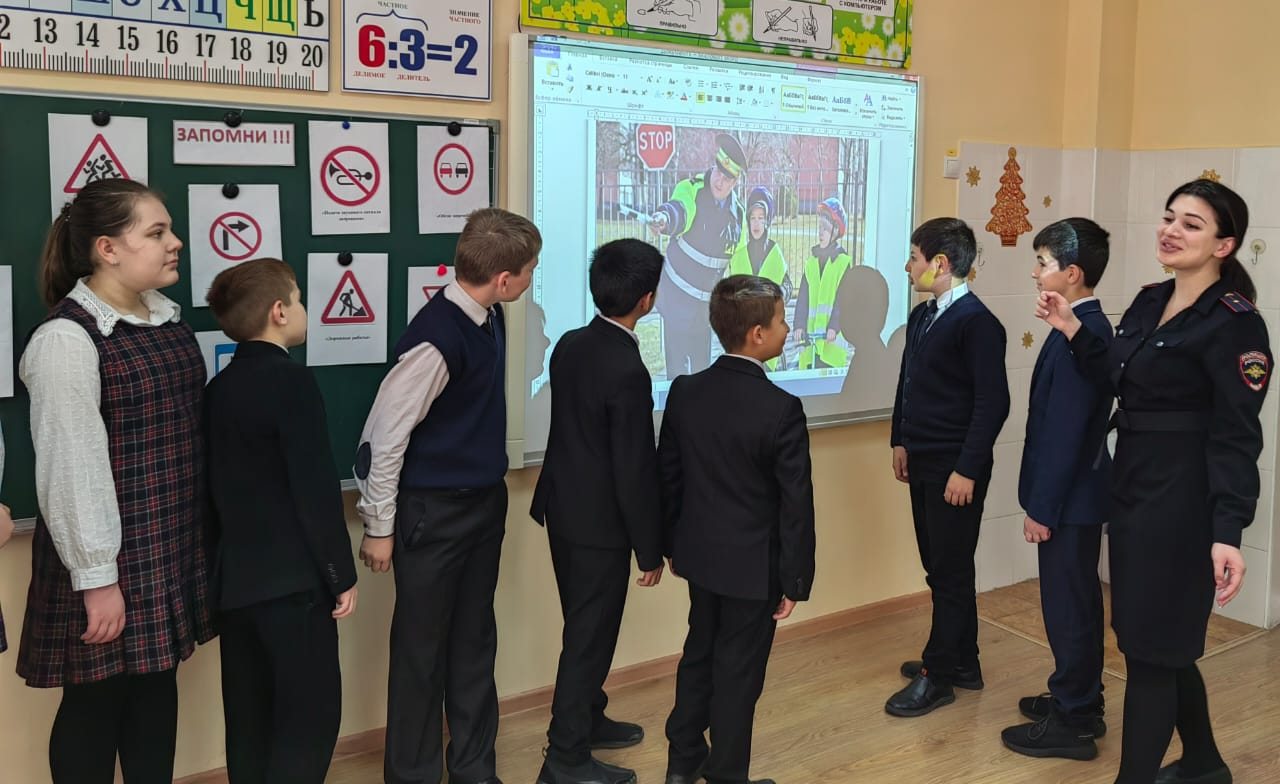 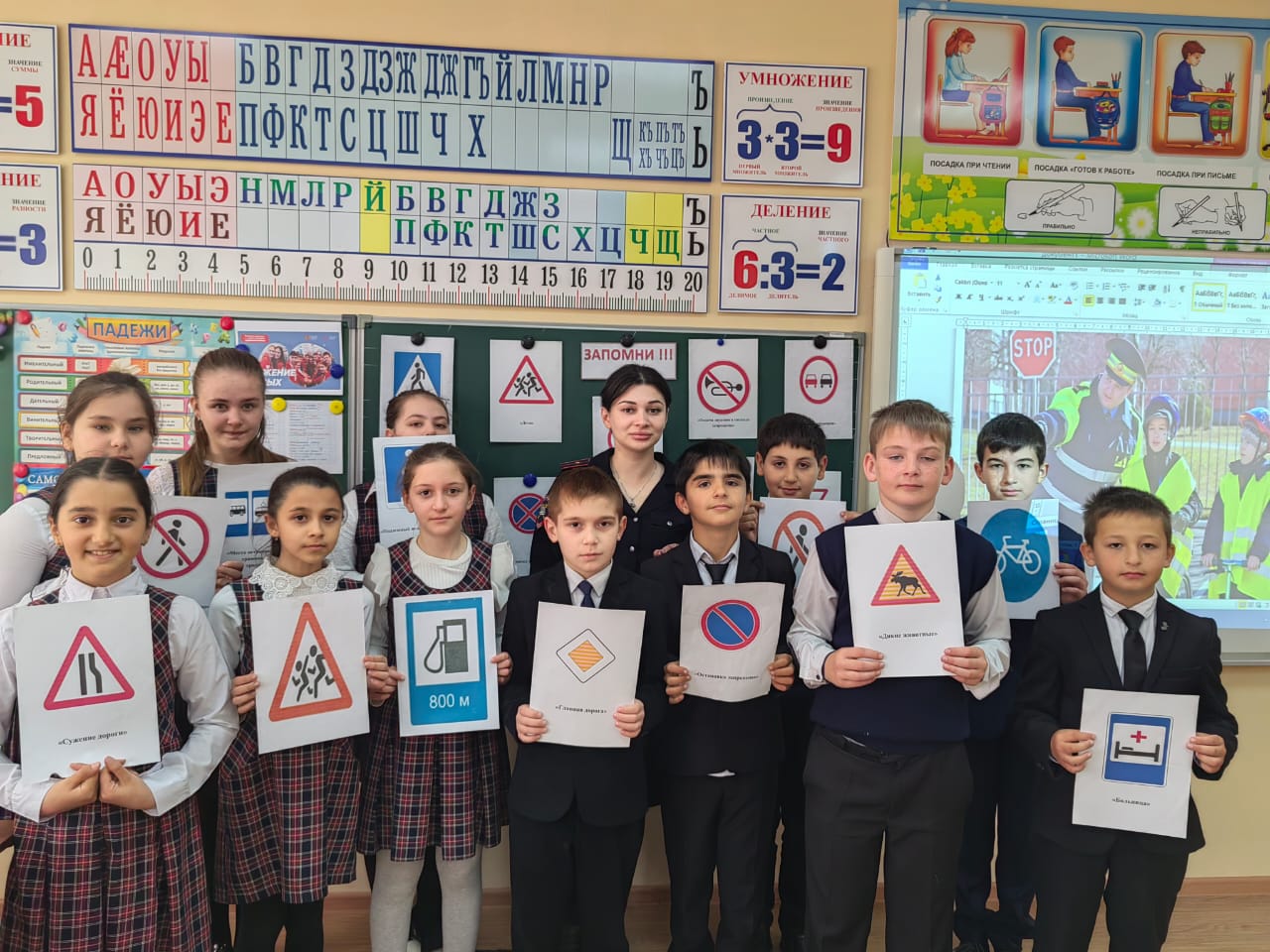 